DIALOGUES IN 2024  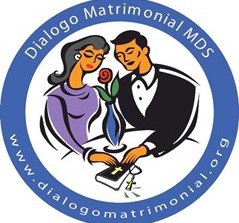 No. 20: January 26 thru 28 No. 21: April 26 thru 28No. 22: August 2 thru 4No. 23: October 25 thru 27    	MDS Important DatesDEEP DIALOGUE IAPRIL 6th and 7th     	Sacred Heart, Bradenton  	DEEP DIALOGUE II  	SEPTEMBER 21st and 22nd                                                               St. Paul, Arcadia  	MDS ANNIVERSARY MASS &  	ANNUAL FORMATION TRAININGAUGUST 24th in St. Maximilian Kolbe, Port CharlotteFUNDRAISING DINNER DANCE  	MAY 18th in St. Paul, Arcadia 	September 27th Jesus the Worker, Ft. MyersCHRISTMAS GALA  	NOVEMBER 2nd  	Sacred Heart, BradentonMDS FAMILY PICNIC 	NOVEMBER 10th (TBD)What is Marriage DialogueOur Catholic Church's Marriage Dialogue is a weekend experience starting Friday afternoon through Sunday afternoon. This experience gives   couples the opportunity to celebrate their married life by giving them time toshare their feelings, hopes, joys, frustrations, sorrows, and dreams in a completely private atmosphere and out of reach of the stresses and distractions of daily life.Who can come to the Marriage Dialogue?Every couple who is in a marriage or relationship is determined to spend the rest of their lives together and wants to live married life more intensely. Marital dialogue helps to deepen and enrich the experiences that the couple share together in life, whether they have been married a short time or many years. It is open to all couples without distinction ofreligion or beliefs, although we are based in the Catholic Church.What happens in the Marriage Dialogue?During the weekend there is a presentation of a series of talks given by a team of trained couples. Each talk provides an opportunity for spouses to first see themselves as individuals different from each other, then to see their marriage and relationship as a couple, and finally to develop other areas of their married life.How much does it cost to attend the Marriage Dialogue?The cost is $220.00, in cash or via Zelle (941-405-7484. This includes a two nights’ stay, food, snacks, and all the materials you receive on the weekend. Space is limited, please fill in the attached form. For more information contact the Diocesan Coordinators:Jorge and Irene 813-312-3383            www.dialogomatrimonial.orgSt. Jude-Sarasota Friday 7:30 - 9:00pm Carlos and Carmen (941) 812-5600  Holy Cross-Palmetto  Tuesday 7:30 - 9:00pm  Tomas and Nicolasa  (941) 328-2686St. Paul-ArcadiaWednesday 7:30 - 9:00pm Juan and Lorena(863) 990-1156  Sacred Heart-Bradenton  Thursday 7:30 - 9:00pm  Gustavo and Eva   (941) 274-9716Jesus The Worker-Fort MyersFriday 7:30 - 9:00pm Mario and Maria(239) 200-4305  St. Michael -Wauchula   Tuesday 7:30 - 9:00pm                           Javier and Flor  (863) 205-2427Our Lady of Guadalupe-ImmokaleeWednesday 7:30-9:00pm Antonio and Sandra(239) 265-0982  St. Raphael-Lehigh Acres  Friday 7:30-9:00pm  Braulio and Lupita  (239) 529-0974PRAYER OF THE SPOUSESLord, look at us here present,we are gathered in your name. In your name we want to love each other, understand andunite so that we can understand our children and they can understand us. Make our home a place of love, that we give the best of us to be happy at home and help others be happy in their homes. May every morning dawn one more day of giving and sacrifice and may each night find us with more couple’s love.When the day dawns to meet you, may you grant us the gift to be united to you always.Enlighten us and guide us as your instruments. Where there is charity and love there is God. Amen.         STRENGTHEN                YOUR            MARRIAGEWE INVITE YOU TO EXPERIENCE          A VERY SPECIAL WEEKEND       The purpose of our group is to support     and assist in the spiritual growth of     couples and marriages.     In our movement we have a motto:    "With Jesus everything is possible,      and it is not necessary to change your        partner, you just need to change        your attitude.”            All our topics have as reference the      Word of God, the Catechism of the      Catholic Church, as well as other books      and resources allowed by our      Catholic Church. 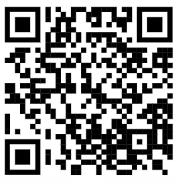 